ZENITH IN SOMMERLICHEM BLAUPassend zu den vielen reizvollen Momenten des Sommers und den blauen Akzenten, die den Geist der Outdoor-Saison widerspiegeln, lädt ZENITH dazu ein, in weite Ferne zu reisen.Im Jahr 2018 begrüßt ZENITH den Sommer mit einer Reihe von Modellen in trendigem Blau. Abenteurer, die sich nach den weiten des Horizonts sehnen, können sich mit dem Runway- und Runway-Ready-Style der DEFY CLASSIC, der EL PRIMERO 21 BLUE, der 40 mm PILOT TYPE 20 EXTRA SPECIAL oder der 45 mm PILOT TYPE 20 EXTRA SPECIAL CHRONOGRAPH den passenden Zeitmesser ans Handgelenk legen.True blueDie DEFY CLASSIC mit ihrer aquablauen Minuterieist passt am besten in Kombination mit einem Band aus blauen Alligatorleder auf schwarzem Kautschuk. Nicht zu übertreffen ist die DEFY EL PRIMERO 21 BLUE mit einer auffälligen blau beschichteten Hauptplatine und einer Auswahl an Bändern in passenden saisonalen Farbtönen.HimmelblauIn diesem Sommer erreichen die 40 mm PILOT TYPE 20 EXTRA SPECIAL und die 45 mm PILOT TYPE 20 EXTRA SPECIAL CHRONOGRAPH mit einem matten, azurblauen Zifferblatt den Himmel. Zusammen mit sportlichen blauen Bändern aus geöltem Nubukleder sind diese Uhren zudem bis 100 m wasserdicht und somit bereit für den Einsatz auf See sowie an Land und in der Luft.ZENITH: Die Zukunft im Schweizer UhrenbauSeit 1865 ist Zenith von Authentizität, Mut und Leidenschaft geleitet, um die Grenzen in puncto Exzellenz, Präzision und Innovation ständig in neue Sphären zu verschieben. Bald nach seiner Gründung in Le Locle durch den visionären Uhrmacher Georges Favre-Jacot erlangte Zenith weltweite Anerkennung für die Präzision seiner Chronometer, mit denen die Marke 2.333 Chronometrie-Preise in etwas mehr als einem Jahrhundert gewinnen konnte: bis heute ein absoluter und ungebrochener Rekord. Berühmt für sein legendäres El Primero Kaliber von 1969, das Kurzzeitmessungen auf die 1/10 Sekunde genau ermöglicht, hat die Manufaktur seit dem über 600 Uhrwerke und Varianten entwickelt. Heute bietet Zenith vollkommen neue und faszinierende Perspektiven in der Zeitmessung, einschließlich der Möglichkeit der Messung der 1/100 Sekunde mit der Defy El Primero 21; und eine völlig neue Dimension mechanischer Präzision mit der genauesten mechanischen Uhr der Welt, der revolutionären Defy Lab. Stets angetrieben durch die Verbindung von dynamischen, avantgardistischen Denken mit der eigenen, stolzen Tradition schreibt Zenith beständig seine eigene Zukunft ... und die Zukunft der Schweizer Uhrmacherkunst.DEFY EL PRIMERO 21 BLUE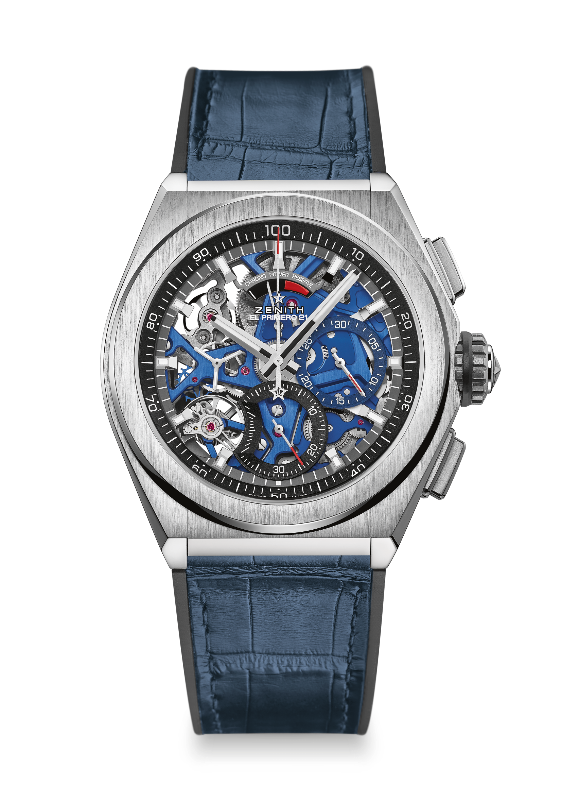 TECHNISCHE DETAILS
Referenz: 	95.9002.9004/78.R584UNIQUE SELLING POINTSNeu entwickeltes Chronographenkaliber zur Messung von 1/100 Sekunden1/100 Sekundenzeiger, der einmal pro Sekunde das Zifferblatt umrundetHemmung für die Zeitanzeige (36'000 A/h - 5 Hz) Hemmung für den Chronographen (360'000 A/h - 50Hz)TIME LAB-zertifizierter Chronometer UHRWERKKaliber:  El Primero 9004, Automatischer Aufzug für die Zeitanzeige, Handaufzug für den ChronographenDurchmesser: 14¼``` (32.80 mm)Höhe: 7.9 mm203 Komponenten und 53 LagersteineFrequenz: 36.000 A/h (5 Hz)Gangreserve: min. 50 Stunden “Côtes de Genève”-Schliff auf der SchwungmasseFUNKTIONEN1/100 Sekunden ChronographFrequenz: 360.000 A/h (50 Hz)Gangreserve: 50 MinutenGangreserveanzeige des Chronographen bei 12 UhrStunden- und Minutenanzeige aus dem ZentrumKleine Sekunde bei 9 Uhr- Chronographen-Zeiger für die 1/100 Sekunden aus dem Zentrum- 30-Minuten Zähler bei 3 Uhr- 60-Sekunden Zähler bei 6 UhrGEHÄUSE, ZIFFERBLATT & ZEIGER Durchmesser Gehäuse 44 mmDurchmesser Zifferblatt 35.5 mmHöhe 14.50 mmGewölbtes Safirglas mit beidseitiger Anti-Reflex-BeschichtungSafirglas BodenGehäusematerial: poliertes und gebürstetes TitanWasserfestigkeit 10 ATM / 100 MeterSkelettiertes Zifferblatt mit blauem/anthrazitgrauen Totalisatoren Stunden-Indicés: Ruthenium-beschichtet, facettiert und mit Super-LumiNova® belegtZeiger: Ruthenium-beschichtet, facettiert und mit Super-LumiNova® belegtBAND & SCHLIESSEArmband: Naturkautschuk mit Alligatorenlederbesatz blauSchließe: Doppelfaltschließe aus TitaniumDEFY EL PRIMERO 21 BLUE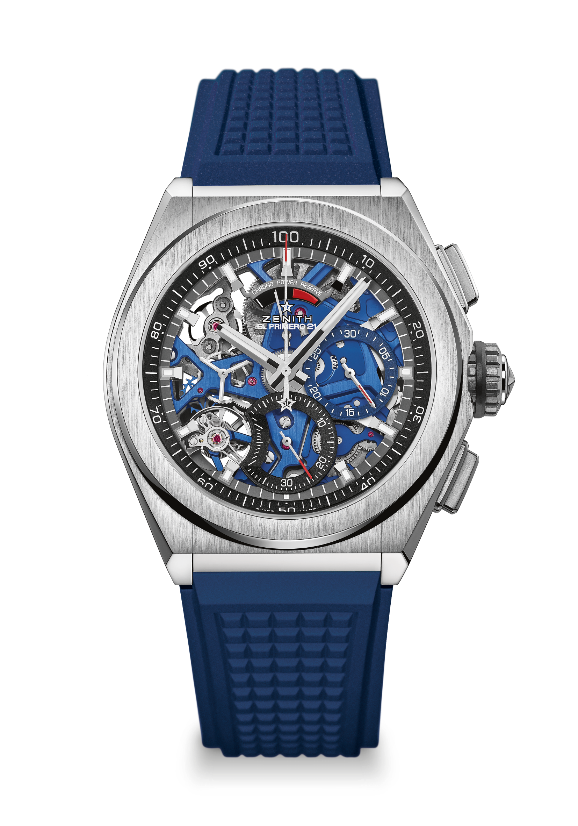 TECHNISCHE DETAILS
Referenz: 	95.9002.9004/78.R591UNIQUE SELLING POINTSNeu entwickeltes Chronographenkaliber zur Messung von 1/100 Sekunden1/100 Sekundenzeiger, der einmal pro Sekunde das Zifferblatt umrundetHemmung für die Zeitanzeige (36'000 A/h - 5 Hz) Hemmung für den Chronographen (360'000 A/h - 50Hz)TIME LAB-zertifizierter Chronometer UHRWERKKaliber:  El Primero 9004, Automatischer Aufzug für die Zeitanzeige, Handaufzug für den ChronographenDurchmesser: 14¼``` (32.80 mm)Höhe: 7.9 mm203 Komponenten und 53 LagersteineFrequenz: 36.000 A/h (5 Hz)Gangreserve: min. 50 Stunden “Côtes de Genève”-Schliff auf der SchwungmasseFUNKTIONEN1/100 Sekunden ChronographFrequenz: 360.000 A/h (50 Hz)Gangreserve: 50 MinutenGangreserveanzeige des Chronographen bei 12 UhrStunden- und Minutenanzeige aus dem ZentrumKleine Sekunde bei 9 Uhr- Chronographen-Zeiger für die 1/100 Sekunden aus dem Zentrum- 30-Minuten Zähler bei 3 Uhr- 60-Sekunden Zähler bei 6 UhrGEHÄUSE, ZIFFERBLATT & ZEIGER Durchmesser Gehäuse 44 mmDurchmesser Zifferblatt 35.5 mmHöhe 14.50 mmGewölbtes Safirglas mit beidseitiger Anti-Reflex-BeschichtungSafirglas BodenGehäusematerial: poliertes und gebürstetes TitanWasserfestigkeit 10 ATM / 100 MeterSkelettiertes Zifferblatt mit blauem/anthrazitgrauen Totalisatoren Stunden-Indicés: Ruthenium-beschichtet, facettiert und mit Super-LumiNova® belegtZeiger: Ruthenium-beschichtet, facettiert und mit Super-LumiNova® belegtBAND & SCHLIESSEArmband: Naturkautschuk blauSchließe: Doppelfaltschließe aus TitaniumDEFY CLASSIC 	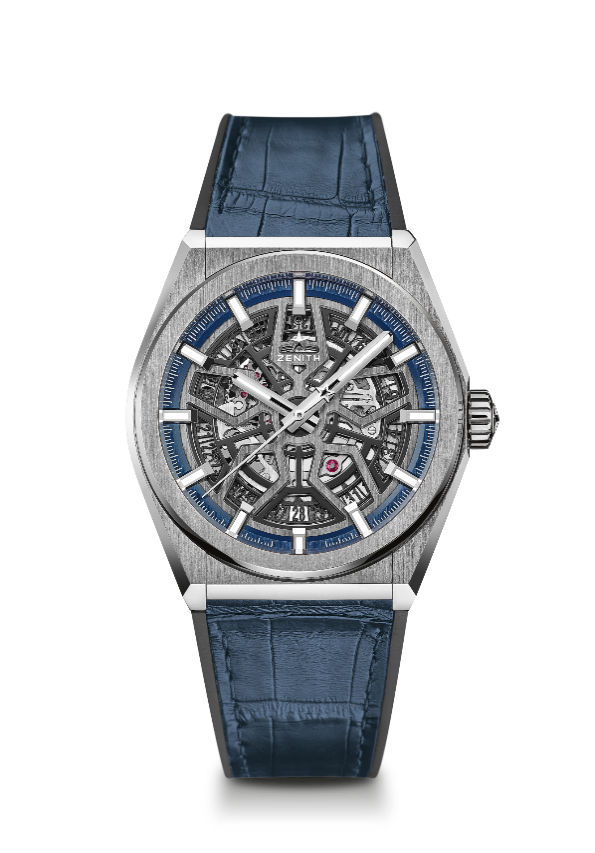 TECHNISCHE DETAILSReferenz: 95.9000.670/78.R584KEY POINTS Neues, skelettiertes Elite KaliberNeues, gebürstetes 41mm Titangehäuse Anker und Ankerrad aus Silizium UHRWERKElite 670 SK, AutomatikKaliber: 11 ½``` (Durchmesser: 25.60mm)Höhe des Uhrwerks: 3.88mmAnzahl der Einzelteile: 187Lagersteine: 27Frequenz: 28,800 A/h (4Hz)Gangreserve: min. 48 StundenOberflächendekor: Automatikschwungmasse mit StreifenschliffFUNKTIONENStunden- und Minutenanzeige aus dem ZentrumZentraler Sekundenzeiger Datumsanzeige bei 6 UhrGEHÄUSE, ZIFFERBLATT & ZEIGERDurchmesser: 41mmZifferblattöffnung: 32.5mmHöhe: 10.75mmUhrglas: Gewölbtes und beidseitig entspiegeltes SafirglasGehäuseboden:  SafirglasMaterial: Gebürstetes TitanWasserfestigkeit: 10 ATMZifferblatt: SkelettiertStundenindicés: Rhodiniert, facettiert und mit Super-LumiNova® SLN C1 belegtZeiger:  Rhodiniert, facettiert und mit Super-LumiNova® SLN C1 belegtARMBAND & SCHLIESSEArmband: Referenz 27.00.2218.584Blaues Alligatorenleder mit KautschukfutterSchließe: Referenz 27.95.0018.930Titan DoppelfaltschließeDEFY CLASSIC TECHNISCHE DETAILSReferenz: 95.9000.670/51.R584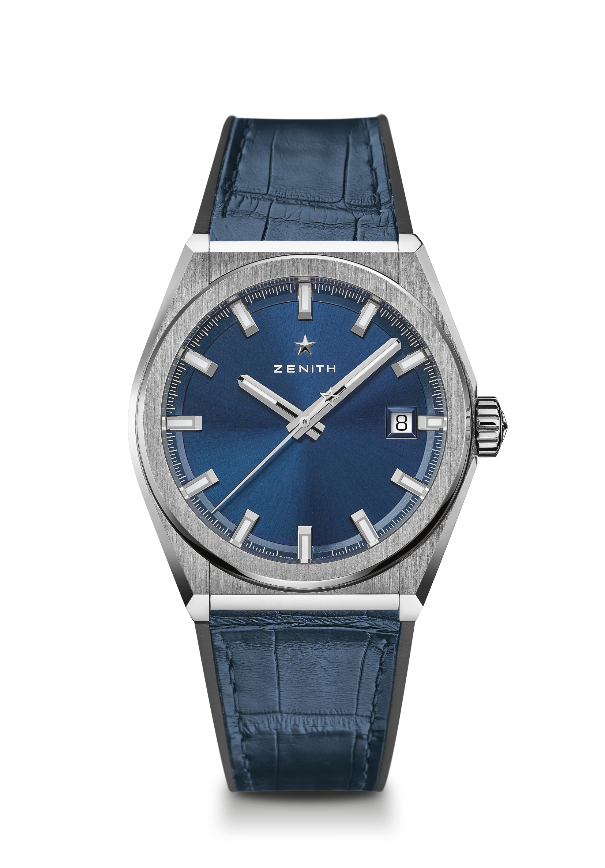 KEY POINTS Neues, skelettiertes Elite KaliberNeues, gebürstetes 41mm Titangehäuse Anker und Ankerrad aus Silizium UHRWERKElite 670 SK, AutomatikKaliber: 11 ½``` (Durchmesser: 25.60mm)Höhe des Uhrwerks: 3.88mmAnzahl der Einzelteile: 187Lagersteine: 27Frequenz: 28,800 A/h (4Hz)Gangreserve: min. 48 StundenOberflächendekor: Automatikschwungmasse mit StreifenschliffFUNKTIONENStunden- und Minutenanzeige aus dem ZentrumZentraler Sekundenzeiger Datumsanzeige bei 3 UhrGEHÄUSE, ZIFFERBLATT & ZEIGERDurchmesser: 41mmZifferblattöffnung: 32.5mmHöhe: 10.75mmUhrglas: Gewölbtes und beidseitig entspiegeltes SafirglasGehäuseboden:  SafirglasMaterial: Gebürstetes TitanWasserfestigkeit: 10 ATMZifferblatt: Blau, mit SonnenschliffStundenindicés: Rhodiniert, facettiert und mit Super-LumiNova® SLN C1 belegtZeiger:  Rhodiniert, facettiert und mit Super-LumiNova® SLN C1 belegtARMBAND & SCHLIESSEArmband: Referenz 27.00.2218.584Blaues Alligatorenleder mit KautschukfutterSchließe: Referenz 27.95.0018.930Titan DoppelfaltschließeDEFY CLASSIC 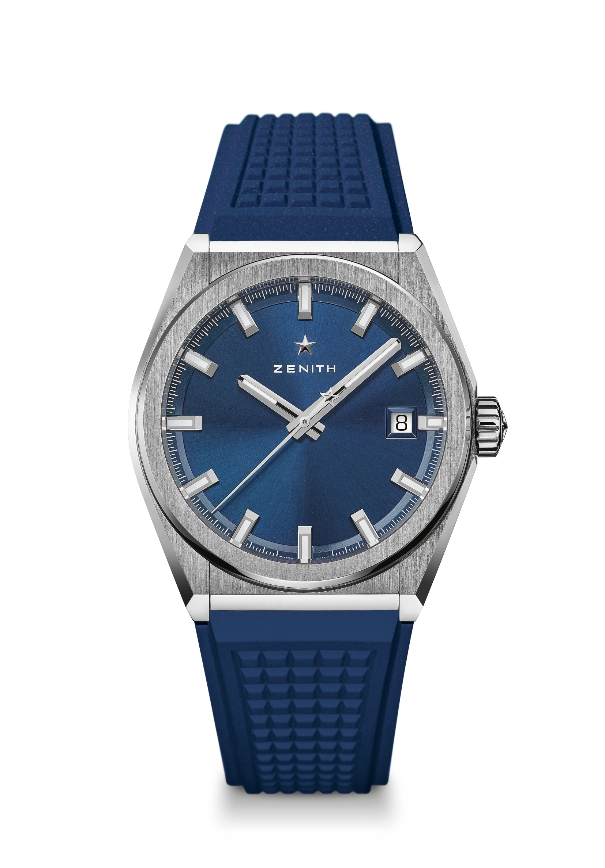 TECHNICAL DETAILSReference: 95.9000.670/51.R790KEY POINTS Neues, skelettiertes Elite KaliberNeues, gebürstetes 41mm Titangehäuse Anker und Ankerrad aus Silizium UHRWERKElite 670 SK, AutomatikKaliber: 11 ½``` (Durchmesser: 25.60mm)Höhe des Uhrwerks: 3.88mmAnzahl der Einzelteile: 187Lagersteine: 27Frequenz: 28,800 A/h (4Hz)Gangreserve: min. 48 StundenOberflächendekor: Automatikschwungmasse mit StreifenschliffFUNKTIONENStunden- und Minutenanzeige aus dem ZentrumZentraler Sekundenzeiger Datumsanzeige bei 3 UhrGEHÄUSE, ZIFFERBLATT & ZEIGERDurchmesser: 41mmZifferblattöffnung: 32.5mmHöhe: 10.75mmUhrglas: Gewölbtes und beidseitig entspiegeltes SafirglasGehäuseboden:  SafirglasMaterial: Gebürstetes TitanWasserfestigkeit: 10 ATMZifferblatt: Blau, mit SonnenschliffStundenindicés: Rhodiniert, facettiert und mit Super-LumiNova® SLN C1 belegtZeiger:  Rhodiniert, facettiert und mit Super-LumiNova® SLN C1 belegtARMBAND & SCHLIESSEArmband: Referenz 27.00.2218.790Blaues Blauer NaturkautschukSchließe: Referenz 27.95.0018.930Titan DoppelfaltschließePILOT TYPE 20 EXTRA SPECIAL CHRONOGRAPH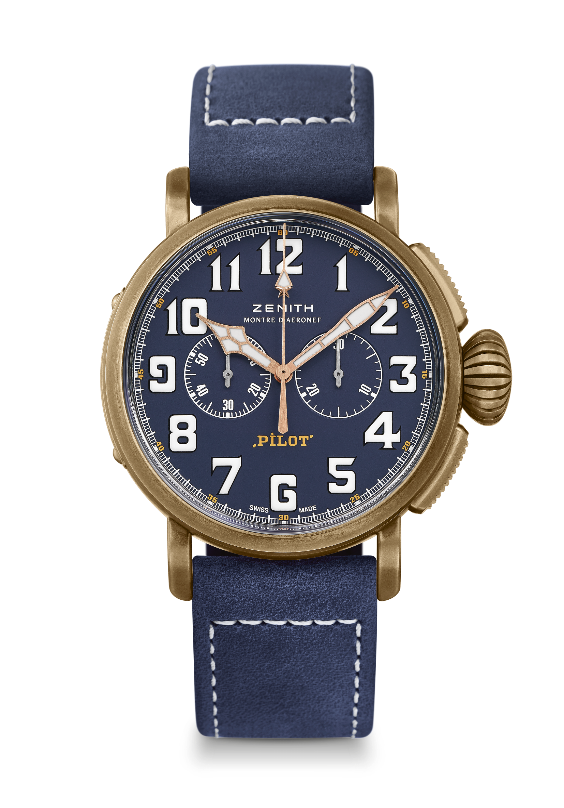 BRONZE BLUE DIALTECHNISCHE DETAILSReferenz: 29.2430.4069/57.C808KEY POINTS Bronze GehäuseEl Primero Schaltrad-Chronograph mit automatischem AufzugGravierter Gehäuseboden mit dem historischen ZENITH Logo, das sich auch auf alten Bordinstrumenten finden lässt.Arabische Ziffern in SuperLumiNova®  ausgeführtUHRWERKEl Primero 4069, Automatik Kaliber: 13 ¼``` (Durchmesser: 30mm)Höhe des Uhrwerks: 6.6mmAnzahl der Einzelteile: 254Lagersteine: 35Frequenz: 36,000 A/h (5Hz)Gangreserve: min. StundenOberflächendekor: Automatikschwungmasse mit “Côtes de Genève” Schliff FUNKTIONENStunden und Minuten aus dem ZentrumKleine Sekunde bei 9 Uhr Chronograph: Zentraler Sekundenzeiger und 30 Minuten-Zähler bei 3 Uhr GEHÄUSE, ZIFFERBLATT & ZEIGER Durchmesser: 45mmZifferblattöffnung: 37.8mmHöhe: 14.25mmUhrglas: Gewölbtes Safirglas, beidseitig entspiegelt Gehäuseboden: Titan, graviert u.a. mit dem historischen ZENITH logo Material: BronzeWasserfestigkeit: 10 ATMZifferblatt: Blau mattStunden-Indicés: Arabische Ziffern in SuperLumiNova® SLN C1 ausgeführtZeiger: Vergoldet, facettiert und mit weißer SuperLumiNova®SLN C1 Leuchtmasse belegt BÄNDER & SCHLIESSENArmband: Referenz: 27.00.2321.808, Blaues, geöltes Nubukleder mit Kautschukfutter Schließe: Reference: 27.95.0021.001, Titan Dornschließe PILOT TYPE 20 EXTRA SPECIAL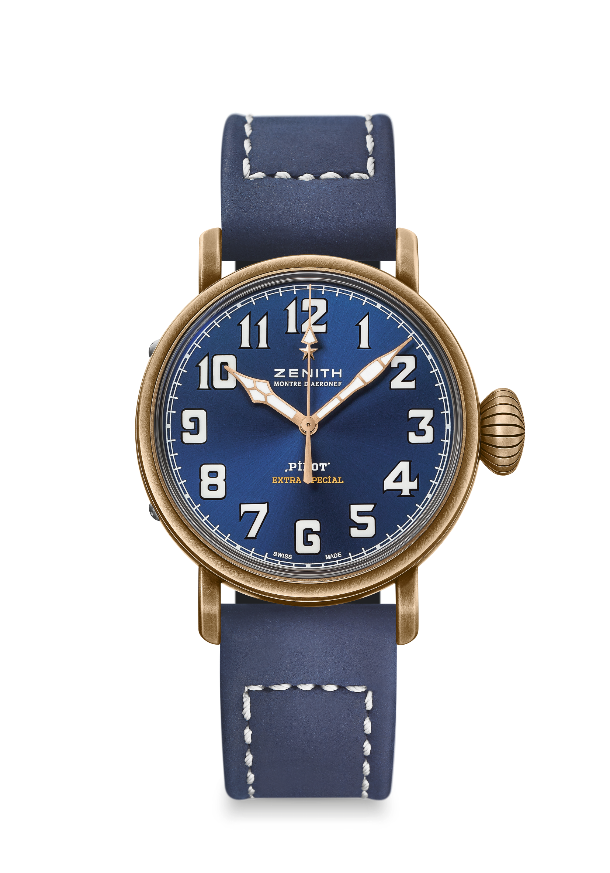 40 MM BRONZETECHNISCHE DETAILSReferenz: 29.1940.679/57.C808KEY POINTS Bronze GehäuseGravierter Gehäuseboden mit dem historischen ZENITH Logo, das sich auch auf alten Bordinstrumenten finden lässt.Arabische Ziffern in SuperLumiNova® ausgeführtUHRWERKElite 679, AutomatikKaliber: 11 ½``` (Durchmesser: 25.60mm)Höhe des Uhrwerks: 3.85mmAnzahl der Einzelteile: 126Lagersteine: 27Frequenz: 28,800 A/h (4Hz)Gangreserve: min. 50 StundenOberflächendekor: Automatikschwungmasse mit “Côtes de Genève” SchliffFUNKTIONENStunden und Minuten aus dem ZentrumZentraler Sekundenzeiger GEHÄUSE, ZIFFERBLATT & ZEIGER Durchmesser: 40mmZifferblattöffnung: 33.1mmHöhe: 12.95mmUhrglas: Gewölbtes Safirglas, beidseitig entspiegelt Gehäuseboden: Titan, graviert u.a. mit dem historischen ZENITH logo Material: BronzeWasserfestigkeit: 10 ATMZifferblatt: Blau mattStunden-Indicés: Arabische Ziffern in SuperLumiNova® SLN C1 ausgeführtZeiger: Vergoldet, facettiert und mit weißer SuperLumiNova®SLN C1 Leuchtmasse belegt BÄNDER & SCHLIESSENArmband: Referenz 27.00.2018.808Blaues, geöltes Nubukleder mit Kautschukfutter Schließe: Reference 27.95.0031.001Titan Dornschließe 